高雄市109學年度精進教學品質計畫資訊媒體素養研習線上直播配合事項本次研習直播軟體為「google meet」，請參加老師預先安裝，並利用google帳號登入。請於110.7.5(一)上午8：30至9：00前加入會議室開啟google meet ，輸入本次線上直播研習會議代碼為「hxn-eqhs-vmd」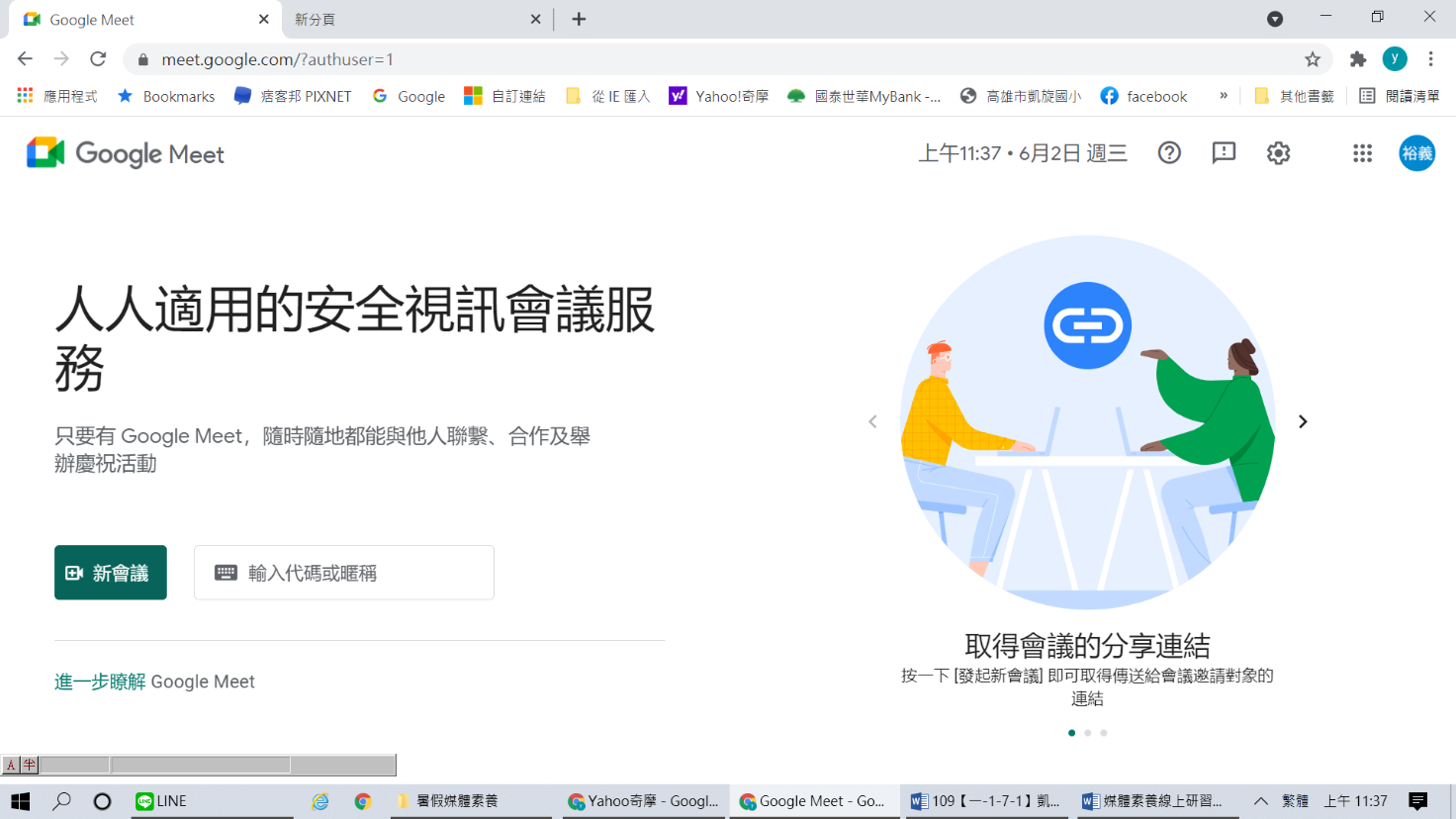 簽到：進入會議室後，請輸入訊息，回報您本人的服務學校及真實姓名，以替代實體簽到(對照報名名單)，如：凱旋國小-蘇西海。每節課休息時間主辦單位不關閉會議室，並準時依課程表進行下堂課。簽退：最後一堂課，請留言回報您本人的服務學校及真實姓名，以替代實體簽到(對照報名名單)，如：凱旋國小-蘇西海。◎本次研習因疫情因素，調整為線上研習，不便之處尚請各位伙伴包涵。                凱旋國小  敬啟